المحاضر: يوسف ربابعة        اسم المادة: علم النحو (2)  رقم المادة: 110342     الامتحان : منتصف الفصلالفصل: الأول    السنة: 2022   التاريخ: 10/5/2022  وقت الامتحان: ساعة   عدد الاسئلة: 4  مجموع العلامات: 30الرجاء الإجابة عن جميع الأسئلة، وكتابة الإجابات بخط واضح ومراعاة قواعد الكتابةاسم الطالب: _______________________________________________________________________السؤال الأول: اقرأ النص ثم أجب عما يليه:                                                                           ( 12علامة)رغم أنّ للثورة التكنولوجية فوائد كثيرة، مع ذلك لا تخفى أضرارها، لعل أهمها ما يتعلق باللغة العربية، نحوها وصرفها، حيث بات تواصل معظم الشباب في مواقع التواصل الاجتماعي ووسائل الاتصالات الحديثة يجري عبر لغة هجينة يطلق عليها "العربيزي"، هروبا من استعمال الفصيحة، وفي الوقت نفسه وجد كثير من الشباب في "العربيزي" لغة تخاطُب فيما بينهم للتعبير عن آرائهم، ويحذر المختصون تحذيرا عاما من طغيان هذه اللغة وغلبتها لما فيه من تهديد على اللغة العربية.استخرج من النص: (6 علامات)نعتا مجرورا: __________________  مفعولا مطلقا: ___________________ توكيدا: _____________________ بدلا مطابقا: ____________________ مفعولا فيه: __________________ مفعولا لأجله: _________________ أعربا ما تحته خط: (6 علامات)فوائد: _________________________________________________كثيرة: _________________________________________________نحوها: _________________________________________________الوقت: _________________________________________________كثير: _________________________________________________لغة: __________________________________________________السؤال الثاني:                                                                ( 18 علامة)حول تركيب الإضافة إلى تركيب البدل، مع الحركات. (علامة واحدة)يقوم العابد الليلَ نصفَه : _____________________________________استخرج الاسم المنصوب أو في محل نصب في الجمل وبين نوعه وحكمه الإعرابي وعلامة إعرابه، وفق الجدول: (10 علامات)إنّ المفكرين يحظون بسمعة طيبة بين الناسيسمع الناس كلام المتعلمين من أجل العلم والمعرفةيسير الجنود بين الأشجار ومياه النهر تجنبا لنيران العدوّج – أعد كتابة الجملة صحيحة بالتوكيد. (علامة واحدة)رأيت نفس المعلم: ________________________________________د- اشكل أواخر الكلمات المخطوط تحتها مع ذكر السبب، وفق الجدول. (4 علامات)من الآن يستطيع الإنسان التحكم بوقته، إذ يصبح التعليم أكثر انسجاما مع الواقع.هـ - علل: 1- تعد الواو في قولنا: (استقبلته بعد السفر حيث وصل وغياب الشمس)  للمعية_____________________________________________________________2 -تعرب كلمة (كثيرا) في قولنا: فهمت الدرس كثيرا لأنه سهل، نائبا عن المفعول المطلق_____________________________________________________________QFO-AP-VA-009رمز النموذج :اسم النموذج : الامتحان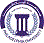 جامعة فيلادلفياPhiladelphia University1رقم الإصدار:   (Revision)الجهة المصدرة:  نائب الرئيس للشؤون الأكاديمية جامعة فيلادلفياPhiladelphia University7-3-2019تاريخ الإصدار:الجهة المدققة : اللجنة العليا لضمان الجودةجامعة فيلادلفياPhiladelphia Universityعدد صفحات النموذج :الجهة المدققة : اللجنة العليا لضمان الجودةجامعة فيلادلفياPhiladelphia Universityالمنصوبنوعهحكمه الإعرابيعلامة إعرابهالكلمة مع الحركةالسبب